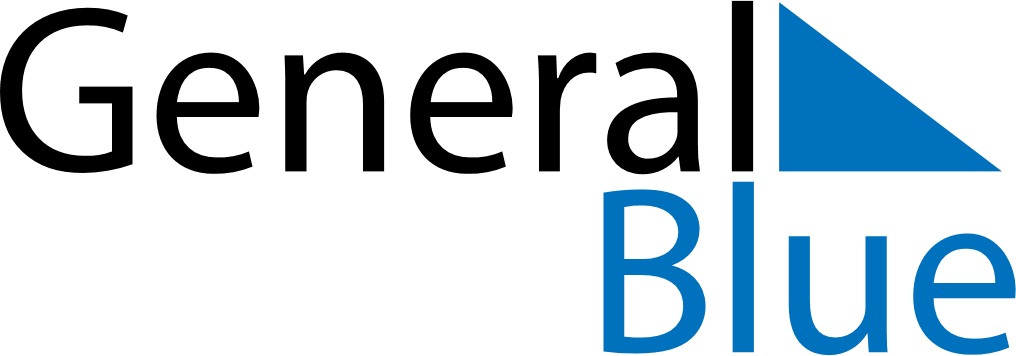 Denmark 2030 HolidaysDenmark 2030 HolidaysDATENAME OF HOLIDAYJanuary 1, 2030TuesdayNew Year’s DayMarch 4, 2030MondayFastelavnApril 18, 2030ThursdayMaundy ThursdayApril 19, 2030FridayGood FridayApril 21, 2030SundayEaster SundayApril 22, 2030MondayEaster MondayMay 1, 2030WednesdayLabour DayMay 12, 2030SundayMother’s DayMay 17, 2030FridayPrayer DayMay 30, 2030ThursdayAscension DayJune 5, 2030WednesdayConstitution DayJune 9, 2030SundayPentecostJune 10, 2030MondayWhit MondayDecember 24, 2030TuesdayChristmas EveDecember 25, 2030WednesdayChristmas DayDecember 26, 2030ThursdayBoxing Day